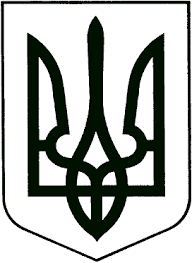 ЗВЯГЕЛЬСЬКА МІСЬКА РАДАРІШЕННЯтридцять друга сесія                                                                восьмого скликання__________________                                                                №  _________Керуючись пунктом 22 частини 1 статті 26 Закону України „Про місцеве самоврядування в Україні“, Законом України „Про культуру“, з метою вшанування пам’яті видатної української письменниці та громадського діяча, однієї з центральних постатей національної культури Олени Пчілки (Ольги Петрівни Косач), виховання любові до рідної культури і літератури, розвитку туристичної інфраструктури та формування позитивного іміджу громади, міська рада:ВИРІШИЛА:      1. Затвердити Програму заходів з нагоди відзначення 175-ї річниці від дня народження Олени Пчілки (Ольги Петрівни Косач) на 2023-2024 роки (далі - Програма) згідно додатку.      2. Фінансовому управлінню міської ради (Ящук І.К.) здійснювати фінансування Програми в межах коштів, передбачених міським бюджетом 
на відповідний рік.      3. Контроль за виконанням цього рішення покласти на постійну комісію міської ради з питань соціальної політики, охорони здоров’я, освіти, культури та спорту, заступників міського голови Борис Н.П., Якубова В.О., Гудзь І.Л.Міський голова                                                                           Микола БОРОВЕЦЬ                                                                     Додатокдо рішення міської ради                                                                                      від                      №ПРОГРАМА  ЗАХОДІВз нагоди відзначення 175-ї річниці від дня народження Олени Пчілки (Ольги Петрівни Косач) на 2023-2024 рокиI. Загальні положенняПрограма заходів з нагоди відзначення 175-ї річниці від дня народження Олени Пчілки на 2024 рік (далі - Програма) розроблена відповідно до законів України «Про місцеве самоврядування в Україні», «Про культуру», «Про туризм», «Про охорону культурної спадщини».       17 червня 2024 року виповнюється 175 років з дня народження Олени Пчілки (Ольги Петрівни Косач) - видатної української письменниці, публіцистки, перекладачки та громадської діячки, однієї з центральних постатей національної культури.Пам’ятні події дозволяють зробити значимими для суспільства ключові події загальнонаціональної історії та культури. Відзначення цієї ювілейної дати є одним з чинників формування національної ідентичності та потужним фактором консолідації суспільства, надає громадянам відчуття причетності до загальнонаціональної спільноти.Відзначення цієї значущої події потребує проведення змістовних широкомасштабних інформаційних заходів, які сприятимуть усвідомленню значущості для держави та суспільства величезної спадщини геніальної української письменниці.Програмою передбачено комплекс основних заходів, виконання яких значною мірою сприятиме ознайомленню більш широкого кола громадськості з життям та діяльністю Олени Пчілки.ІІ. Мета та завдання ПрограмиМетою Програми є вшанування пам’яті геніальної української письменниці, меценатки, громадської діячки Олени Пчілки, широка популяризація творчості, ознайомлення громади з її літературною спадщиною, сприяння глибшому вивченню творчих надбань нашої землячки молодим поколінням та підвищення туристичного потенціалу громади.           Реалізація комплексу заходів у сфері відродження історико-культурних пам’яток та історичних місць, пов’язаних з іменем славетної письменниці.ІІІ. Напрями діяльності та заходи ПрограмиРеалізація визначених Програмою напрямів діяльності здійснюється шляхом організації та проведення заходів з підготовки та відзначення 175-ї річниці від дня народження Олени Пчілки:розробка проєкту встановлення пам’ятного монументу;організаційно-просвітницькі заходи;культурно-масові заходи;видавнича діяльність.IV. Фінансування ПрограмиФінансування заходів, визначених Програмою, здійснюватиметься 
з урахуванням реальних можливостей  місцевого бюджету та з інших джерел, не заборонених чинним законодавством України. V. Координація та контроль за ходом виконанням ПрограмиКоординація виконання Програми покладається на управління культури 
і туризму міської ради, управління освіти і науки міської ради, відділ інформації міської ради.VI. Організаційні заходиСекретар міської ради                                                              Оксана ГВОЗДЕНКО                                       Про затвердження Програми заходів з нагоди відзначення 175-ї річниці від дня народження Олени Пчілки (Ольги Петрівни Косач) на 2023-2024 роки№ з/пНазва  заходуДата  проведенняСума  витратДжерела фінансу-ванняВідповідальнівиконавціОголошення 2024 року в Звягельській міській територіальній громаді роком Олени Пчілки2023--Звягельська міська радаВиготовлення ескізу та встановлення пам’ятника Олені Пчілці 2024В межах бюджетних асигнуваньБюджет територіальної громади, інші джерелаУправління культури і  туризму міської радиУправління архітектури та містобудування міської радиВсеукраїнська науково-краєзнавча конференція «Олена Пчілка – ідентифікатор української нації», видання збірника за матеріалами науково-краєзнавчої конференціїтравень2024В межах бюджетних асигнуваньБюджет територіальної громади, інші джерелаУправління культури і  туризму міської ради, управління освіти і науки міської ради,Звягельський осередок національної спілки краєзнавців України (за згодою)Всеукраїнський культурно-туристичний студентський хакатон «Заміксуй туризм у Звягелі»2024В межах бюджетних асигнуваньБюджет територіальної громади, інші джерелаВідділ економічного планування та підприємницької діяльності міської ради,управління культури і  туризму міської радиЖіночий форум «Олена Пчілка: пані Досконалість по-українськи» за участі успішних жінок та відомих лекторівчервень2024В межах бюджетних асигнуваньБюджет територіальної громади, інші джерелаУправління культури і  туризму міської ради, управління освіти і науки міської радиВідео проєкт «Успішна звягелянка Олена Пчілка» «Олена Пчілка: мати, дружина»«Олена Пчілка: перша жінка - академік»«Олена Пчілка: феміністка, матір українського націоналізму»«Олена Пчілка:  письменниця, перекладачка»«Олена Пчілка: модниця і перша збирачка українського орнаменту»червень2024В межах бюджетних асигнуваньБюджет територіальної громади, інші джерелаУправління культури і  туризму міської ради, управління освіти і науки міської радиТематичні екскурсійні тури місцями творчості і життя Олени Пчілки (м. Гадяч, м. Баранівка, с. Колодяжне, м. Луцьк, м. Київ)2024В межах бюджетних асигнуваньБюджет територіальної громади, інші джерелаУправління культури і  туризму міської радиМистецька акція «Вишивки Олени Пчілки». Створення муралу з відтворенням узорів вишивки на центральному будинку міста2024В межах бюджетних асигнуваньБюджет територіальної громади, інші джерелаУправління культури і  туризму міської ради, управління житлово-комунального господарства та екології міської радиЦикл музейного спілкування «Родинні виховні засади Ольги Петрівни Косач»2024В межах бюджетних асигнуваньБюджет територіальної громади, інші джерелаУправління культури і  туризму міської ради, управління освіти і науки міської радиМистецька акція з містами-побратимами «Узори Олени Пчілки на полотні» з вишивання узорів, зібраних Оленою Пчілкою в Звягельському повіті 2024В межах бюджетних асигнуваньБюджет територіальної громади, інші джерелаУправління культури і  туризму міської ради, управління освіти і науки міської радиВиготовлення сувенірної продукції, туристичних брошур та інформаційних буклетів2024В межах бюджетних асигнуваньБюджет територіальної громади, інші джерелаУправління культури і  туризму міської радиПроведення тематичних круглих столів за участі літераторів, краєзнавців, мовознавців:- «Ми в боргу перед нею…». Олесь Гончар»;- «Усе життя вона любила український народ…». Софія Русова»;- «Якщо... з кимось її порівнювати за місцем і роллю в нашій історії, … то з братом Михайлом Драгомановим…». Оксана Забужко»2024В межах бюджетних асигнуваньБюджет територіальної громади, інші джерелаУправління культури і  туризму міської ради, управління освіти і науки міської радиРеекспозиція музейної зали «Олена Пчілка» 
з виготовленням та демонстрацією весільного костюму Ольги Драгоманової-Косач2024В межах бюджетних асигнуваньБюджет територіальної громади, інші джерелаУправління культури і  туризму міської радиІнформаційна просвітницька платформа «Олена Пчілка. Надбання української нації»2024В межах бюджетних асигнуваньБюджет територіальної громади, інші джерелаУправління культури і  туризму міської ради, управління освіти і науки міської радиІнформаційний проєкт про етнографічні перлини Звягельської громади: обряди, народні звичаї, пісні, вишивки #Як_тая_Пчілка2024В межах бюджетних асигнуваньБюджет територіальної громади, інші джерелаУправління культури і  туризму міської ради, управління освіти і науки міської радиВідеопроєкт «Читаємо рядки Олени Пчілки»2024В межах бюджетних асигнуваньБюджет територіальної громади, інші джерелаУправління культури і  туризму міської ради, управління освіти і науки міської радиВидання збірки народних пісень записаних в селах Звягельського району «Пісенний гай Звягеля»2024В межах бюджетних асигнуваньБюджет територіальної громади, інші джерелаУправління культури і  туризму міської радиВсеукраїнський Пленер «Світло добра» (назву взято з твору Олени Пчілки «Світло добра і любові»).В програмі Пленеру:- екскурсії містом, музеями, тощо;- конкурс на кращий художній етюд;- церемонія нагородження переможців2024В межах бюджетних асигнуваньБюджет територіальної громади, інші джерелаУправління культури і  туризму міської радиЗамовлення художнього конверту та марки Укрпошти, здійснення їх спецпогашення2023-2024В межах бюджетних асигнуваньБюджет територіальної громади, інші джерелаУправління культури і  туризму міської радиОрганізація спільних культурно-просвітницьких заходів з містами-побратимами2024В межах бюджетних асигнуваньБюджет територіальної громади, інші джерелаУправління культури і  туризму міської ради, управління освіти і науки міської радиВстановлення туристичних вказівників2023-2024В межах бюджетних асигнуваньБюджет територіальної громади, інші джерелаУправління культури і  туризму міської радиОрганізація просвітницьких заходів щодо популяризації життя і творчості Олени Пчілки в закладах освіти і культури2024В межах бюджетних асигнуваньБюджет територіальної громади, інші джерелаУправління культури і  туризму міської ради, управління освіти і науки міської радиОрганізація роботи з краєзнавцями щодо вивчення життя і творчості Олени Пчілки Звягельського періоду, видання методичного посібника2024В межах бюджетних асигнуваньБюджет територіальної громади, інші джерелаУправління культури і  туризму міської радиЗвернення до Житомирської обласної ради 
з клопотанням оголосити 2024 рік роком Олени Пчілкижовтень2023--Управління культури і  туризму міської радиВидання книги для дітей за творчістю Олени Пчілки2024В межах бюджетних асигнуваньБюджет територіальної громади, інші джерелаУправління культури і  туризму міської радиЗдійснення благоустрою саду Музею родини Косачів-Драгоманових 2024В межах бюджетних асигнуваньБюджет територіальної громади, інші джерелаУправління культури і  туризму міської ради, управління житлово-комунального господарства та екології міської радиВисвітлення заходів в ЗМІ2023-2024--Відділ інформації міської радиВсеукраїнський конкурс на кращий дитячий малюнок за творами Олени Пчілки2024В межах бюджетних асигнуваньБюджет територіальної громади, інші джерелаМіністерство культури та інформаційної політики України,Управління культури та туризму Житомирської обласної військової адміністрації,Управління культури і  туризму міської радиОрганізація виставки портретів Олени Пчілки, виконаних художниками України2024В межах бюджетних асигнуваньБюджет територіальної громади, інші джерелаМіністерство культури та інформаційної політики України,Управління культури та туризму Житомирської обласної військової адміністрації,Управління культури і  туризму міської радиПостановка вистави за творами Олени Пчілки2024В межах бюджетних асигнуваньБюджет територіальної громади, інші джерелаУправління культури і  туризму міської ради